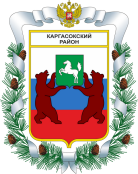 МУНИЦИПАЛЬНОЕ ОБРАЗОВАНИЕ «Каргасокский район»ТОМСКАЯ ОБЛАСТЬДУМА КАРГАСОКСКОГО РАЙОНАЗаслушав информацию, представленную Монголиным Сергеем Владимировичем - заместителем Главы Каргасокского района по вопросам жизнеобеспечения района - начальником отдела жизнеобеспечения  о ходе подготовки к зиме поселений района,Дума Каргасокского района РЕШИЛА:И.о. Главы Каргасокского района						             Ю.Н.Микитич Информация о ходе подготовки объектов ЖКХ к работе в осенне-зимний период 2019/2020 годов:На территории района осуществляют деятельность 10 муниципальных ресурсоснабжающих организаций.Муниципальные объекты жилищно-коммунального хозяйства:-  источники теплоснабжения 31 шт. (23 котельные и 8 АИТ), установленная мощность 55,63 Гкал/час;- тепловые сети в двухтрубном исполнении – 42,85 км;- автономные дизельные электростанции – 9 шт., установленная мощность 5,6 тыс. кВт;- электрические сети – 144,8 км;- трансформаторные подстанции – 39 шт.;- водопроводные сети – 91,9 км;- водопроводные очистные сооружения – 4 шт., общая производительность 2304 куб.м/сут.В ходе подготовке объектов жилищно-коммунального хозяйства к работе в отопительный период 2019-2020 г.: предприятиями ЖКХ проведены плановые работы по ревизии и текущему ремонту объектов тепло-, водо- и электроснабжения: это регламентные работы - промывка котлов и систем отопления, ревизия и ТО насосного оборудования, ревизия (замена) запорной арматуры, оборудования водопроводных очистных сооружений, замена фильтров, ремонт сетей тепло- и электроснабжения, ремонт дизельгенераторов.Также проведены технические обследования строительных конструкций зданий котельных и дымовых труб, обследования приемных емкостей жидкого топлива, наладка водоподготовительного оборудования.1) По состоянию на 20.08.2019 г. подготовлены к работе в осенне-зимний период:- 18 котельных (что составляет 78,3%);- 37,5 км тепловых сетей (87,7%);- 86,4 км водопроводных сетей (88,3%);- сети электрические, трансформаторные подстанции и дизельные электростанции – 100% готовности.2) Создан запас топлива для ДЭС и котельных: - дрова – 840 м. куб. (20,5% от плана заготовки)Среднетымское с.п. – план по заготовке – 1200 м. куб., в наличие 398 м. куб. (в августе приобретено 300 м. куб.); Новоюгинское с.п. – план по заготовке – 2460 м. куб., имеют на остатке 500 м. куб.; Толпаровское с.п. имеют в наличии 242 м. куб. – резервное топливо.- уголь – 1263 тонн (101,1%); - дизельное топливо – 1148 тонн (81,3%); Поставка жидкого топлива для котельных (мазут) осуществляется с колес, на остатке 77 тонн.Задолженность предприятий за приобретенное топливо составляет 54 164,2 тыс.руб.:- за жидкое топливо: мазут – 6912,2 тыс. руб.; дизельное топливо – 41 073,0 тыс.руб. (МУП «ЖКХ Молодежный» в августе погасили 100 тыс. руб.);- за твердое топливо (уголь) – 6 179,0 тыс.руб.Сельскими поселениями проводятся ремонты муниципального жилищного фонда. Площадь жилья, подлежащего выборочному капитальному ремонту составляет 2,8 тыс. кв.м (в основном это ремонт кровель, отопительно-варочных печей). Объем финансирования ремонтных работ составляет 9,2 млн. руб. На подготовку объектов ЖКХ к безаварийному прохождению отопительного периода были выделены средства районного бюджета (3 950 тыс. руб.) и областного бюджета (5 571,8 тыс. руб.). Эти средства направлены на ремонт ветхих сетей теплоснабжения, водоснабжения, замену оборудования в котельных и системах водоотведения, а также на ремонт зданий котельных, в том числе:- капитальный ремонт приемных резервуаров жидкого топлива в с. Новый Васюган Каргасокского района Томской области: стоимость объекта – 4 885 238,80 рублей, в том числе областной бюджет – 3 991 240,00 руб., местный бюджет – 893 998,80 руб. (МП ЭЭ)- капитальный ремонт тепловых сетей и водопровода по пер. Фестивальный от ТК-6 до МБДОУ «Каргасокский д/с № 34» в с. Каргасок Каргасокского района Томской области: стоимость объекта – 1 592 042,04 рублей, в том числе: областной бюджет – 1 300 698,00 руб., - местный бюджет – 291 344,04 руб. (МП ЭЭ);- капитальный ремонт канализационной насосной станции №1 по адресу: Томская область, Каргасокский район, с. Каргасок, ул. Садовая, 10: стоимость объекта – 887 250,00 рублей, в том числе: областной бюджет – 279 862,00 руб., местный бюджет – 607 388,00 руб. (МП ЭЭ);- капитальный ремонт котельной «Южная» в с. Каргасок. Кровля - 1 207 269,16 руб., местный бюджет. (МП ЭЭ);- замена светильников в сетях уличного освещения в с. Каргасок – 500 000,00 руб., местный бюджет. (МП ЭЭ);- замена дымовой трубы в котельной д. сад в с. Усть – Тым – 450 000,00 руб., местный бюджет.Оценка готовности к отопительному периоду муниципальных образований района будет дана по итогам проверки сельских поселений комиссией Ростехнадзора. Сроки работы комиссии Ростехнадзора в нашем районе пока не определены.В прошлом году не получили паспорта готовности 2 сельских поселения (Нововасюганское и Средневасюганское). Замечания прошлого года устранены, но в этом году имеется риск неполучения паспортов готовности у Тымского сельского поселения (дымовая труба котельной находится в аварийном состоянии, финансирование на ее замену отсутствует).В Нововасюганском и Сосновском сельских поселениях требуется провести наладку водоподготовительного оборудования котельных.Не решенным остается вопрос строительства БМК в п. Геологический (стены, фундамент, и конструкции покрытия здания котельной признаны ограниченно-работоспособными). Также требуют капитального ремонта ветхие линии электропередачи: - ВЛ-10 кВ «Старая Берёзовка - Усть-Чижапка». Протяженность 3,7 км. Срок эксплуатации ВЛ более 40 лет. Сметная стоимость капитального ремонта составляет 3,6 млн. руб.;- ВЛ-6 кВ в с. Усть-Тым, протяженность 3,4 км, 1972 года постройки. Сметная стоимость ремонта – 1,64 млн. руб.РЕШЕНИЕРЕШЕНИЕРЕШЕНИЕ27.08.2019    № 257с. Каргасокс. КаргасокОб информации УЖКХ и КС о ходе подготовки к зиме поселений района1. Принять информацию о ходе подготовки к зиме поселений района к сведению.Председатель ДумыКаргасокского района               В.В. Брагин